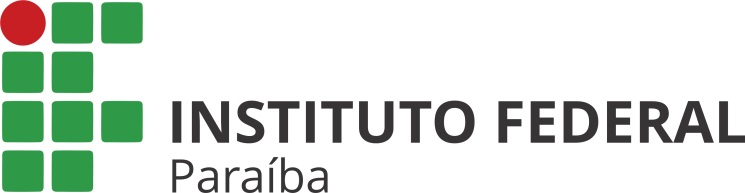 	COORDENAÇÃO DE ESTÁGIO E RELAÇÕES EMPRESARIAIS EDITAL: ___/20__Processo Seletivo para contratação de Estagiários,FICHA DE INSCRIÇÃO PARA ESTÁGIO NÃO OBRIGATÓRIOÀ Coordenação de Estágio e Relações Empresariais-CEST-RE, solicito inscriçãoconforme os dados a seguir:Código da Vaga Pretendida (Conforme Edital nº___________):Nome Completo:Cidade________________________, ____ de ___________ de 20____.Assinatura:__________________________________________ Portador de Deficiência? (   ) Sim Portador de Deficiência? (   ) Sim Portador de Deficiência? (   ) Sim Portador de Deficiência? (   ) Sim(   )NÃO(   )NÃO(   )NÃO(   )NÃO(   )NÃO(   )NÃO(   )NÃOCPF:Data de Nascimento:Grupo Sanguíneo:Grupo Sanguíneo:Grupo Sanguíneo:Grupo Sanguíneo:Grupo Sanguíneo:Cidade de Nascimento:Estado Civil:Estado Civil:Estado Civil:Instituição de Ensino:Curso:Período (em que se encontra no curso):Período (em que se encontra no curso):Período (em que se encontra no curso):Período (em que se encontra no curso):Identidade nº:Órgão Exp.:Órgão Exp.:Órgão Exp.:Órgão Exp.:UF:Data da Expedição:Título Eleitoral:Título Eleitoral:Título Eleitoral:Título Eleitoral:Título Eleitoral:Título Eleitoral:Título Eleitoral:Título Eleitoral:UF:Zona:Seção:Seção:Seção:Data de Emissão:Data de Emissão:Data de Emissão:Data de Emissão:Data de Emissão:Reservista Militar Número:Órgão de Expedição:Órgão de Expedição:Órgão de Expedição:Órgão de Expedição:Órgão de Expedição:Órgão de Expedição:Série:Série:Endereço:Bairro:Cidade:Estado:Estado:Estado:CEP:CEP:CEP:Telefone:Celular:Celular:E-mail:E-mail: